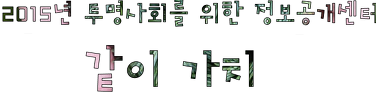 공모사업 보고서시민이 만드는 밝은세상 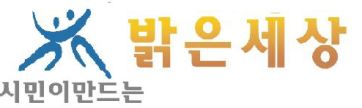 Good Society For Human정보공개3.0 사업 –광주비엔날레 재단 비엔날레 20주년 특별전예산들어가기에 앞서공공기관의 정보공개에 관한 법률 개정(2013년 법률 및 2014년 시행령)으로 정보공개대상기관이 확대되면서 그동안 확인되지 않았던 비엔날레 재단의 예산 집행 확인특히 1995년부터 시작되어 20주년을 맞은 2014년의 경우 20주년 특별전과 국제 학술대회개최예산에 예년보다 20억의 예산을 증액하여 편성•집행하였는데 지난8월 광주시 감사결과 발표에서 광주비엔날레 재단의 비엔날레 20주년 특별전 파행 등 부적절 운영 등 지적예산집행확인 결과 20주년 특별전 개최 계획 등의 사전 수립 등으로 2013년 본예산 또는 2014년 본예산으로 특별전 예산편성이 이루어져야 하나, 2013년 본예산에는 편성하지 않고 2012년 2차 추경, 2013년 1차 추경 등으로 분할편성하여 집행하였으며 이들 예산은 당해 회계연도에 사용이 불가하여 대부분 명시이월(다음 회계연도로 예산이 이월되어 집행)예산으로 집행비엔날레 20주년은 기 확정된 일자인데 부득이하게 추경예산을 편성할 수밖에 없었던 이유는 20억 이상 사업의 경우 투융자 심사를 거쳐야 하는 규정 때문(광주시 2012년도 2차 추경시 예결산특위 행자위 회의록 등 발언 확인)실제 총 20억원이 편성되어 집행된 약16억원 가운데 4억5천억원은 당해 집행되지 못하고 모두 명시이월로 집행명시이월되어 집행된 예산 가운데는 20주년 특별행사와 연관 관계도가 낮아 보이는 일반수용비-재단 내 사무실 등 관리 및 정비 비용 등-의 집행도 확인명시이월되어 집행된 예산치고는 전체 예산 가운데 잔액반납 또한 상당하여, 편성 및 집행에 관한 효율적인 운영이 필요해 보임Ⅰ. 개요대상: 재단법인광주비엔날레방법: 정보공개청구내용: 비엔날레 20주년 특별전 관련 예산-관련경과2015.9.8 비엔날레 20주년 특별전 예산 관련 정보공개청구정보공개청구내용- 광주비엔날레 20주년 기념 특별전 국제학술대회 개최관련 계획서, 예산집행정산내역, 정산서, 정산증빙서류(지출결의서, 영수증 사본 등 포함)2015.10.18 예산편성관련 정보공개청구-2013년도 1차 추경예산 요청경위-예산산출근거내역, 집행내역2014년도예산편성요청 경위-산출근거, 개최사유, 기획입안자 등2015.10.13 비엔날레 재단 결정통지공개내용 – 계획서, 예산집행 정산내역(정산보고서)열람통지 – 정산증빙서류(지출결의서, 영수증 사본)2015.11.3 정산증빙서류 사본 교부 불가 통지2015.11.30 행정소송 제기2016.1.4 사본 교부2016.3.16 누락 정보 등 보완 요구2016. 4.21 보완자료 제출   Ⅱ. 비엔날레 20주년 특별전 및 학술회의 예산편성/집행 현황총괄표1)편성2)집행 –제출자료 확인3)편성•집행 비교4)정산내역Ⅲ. 비엔날레 20주년 특별전 진행과정 및 집행 내용 평가1)추진과정광주비엔날레 창설20주년 기념 특별전 및 국제학술회의 개최□ 목적O 세계적 문화브랜드로 자리매김한 광주비엔날레 창설 20주년을 맞아 광주의 정체성과 문화적 지형도를 확고히 정착O 시대적 좌표 설정을 위한 인문학, 사회학, 미학적 특별행사를 개최하여 5.18 민주화운동 이후 현재까지 광주발전사를 시대별로 회고하고, 문화도시 광주의 국제적 위상을 공고히 하여 광주정신의 정신적, 예술적 가치를 재조명□ 사업개요O 사업기간 : 2013~2014(2년간)O 장    소 : 광주시립미술관 및 시내 일원O 참여규모 : 참여작가 50여명 및 국내외 연사 20여명 등O 주요사업 : 특별전 및 국제학술회의 O 총사업비 : 20억원(시비)□ 사업 필요성 및 투자효과O 광주비엔날레 20주년을 기념하는 특별전 및 학술행사를 통해 광주 5월 정신과 이념을 다층적으로 확장O 5월 정신의 인문사회학적 관점을 현대미술 담론의 현장에서 구현함으로써 국제 민주•문화의 도시로서 광주 위상 재정립 O 다양한 문화예술 유관기관, 시민단체 및 학계의 유기적인 협업을 통한 행사 추진으로 소통과 토론의 장 마련□ 추진일정<2013년>-특별전 및 국제학술회의 기본계획 수립   13. 1-특별전 기획자 및 국제학술회의 감독선임 13.2~3-행사추진관련 기획•실무 회의            13.4~5-행사추진관련 국내•외 리서치 추진       13.4~12-특별전 세부추진계획 수립               13.6-국제학술회의 준비 워크숍계획 수립      13.6-워크숍 주제 및 소주제 편성             13.7-발제 및 토론자 섭외확정                13.8-국제학술회의 준비 워크숍 개최          13.10-특별전 참여작가 선정                   13.12<2014년>-전시마스터플랜 작성 14.1-특별전 1부 공간 디자인 및 연출계획 수립 14.2-전시공간 공사개시 14.2 -전시출판물 발간 14.3-특별전 1부 개막 14.3~6-특별전 2부 공간디자인 및 연출계획 수립 14.4-전시공간 공사개시 14.7-전시출판물 발간 14.8-프레스 오픈 14.9-특별전 2부 개막 14.9~11-국제학술회의 추진 14.3~10□ 예산계획(단위: 천원)2)2013 상반기 예산 집행계획 및 집행내역2013 상반기 예산 집행내역총 집행액       124,195,788(원) 사업비 집행 합계 56,070,588(원) 사무처운영 관련 집행 비용비엔날레 재단 운영을 위한 예산은 매년 광주시 본예산을 통해 지원되고 있는 상황에서 20주년 특별전 편성 예산을 일반수용비 등으로 편성하여, 집행하고 보조금을 지급하는 광주시에서 정산 시 문제제기 하지 않은 점과 편성항목의 적절성 여부, 집행의 적합성 여부 등의 판단으로 예산편성집행의 문제점 등으로 지적3)2013 하반기 예산집행계획실제 예산집행은 2014년에 이뤄져, 편성과 집행 시기가 일치하지 않는 문제점 발생편성 회계연도만 다를 뿐, 실제 집행연도는 같아 본예산 편성 집행으로 가능한 사안에 대한 뚜렷한 이유없이 이월예산으로 집행집행 후 잔액이 발생하여 광주시에 잔액반납 – 전반적인 예산편성 집행에 문제점 도출1차 추경예산 5억원중 335,772,194원 집행하고 164,227,806원 잔액 발생하여 잔액은 보조금 정산후 광주시에 반납 조치하였음4)2014 예산집행계획(단위: 천원)5)항목별 2014예산집행내역인건비 등 예산항목은 77,879(천원)으로 계상되었으나 실제 집행금액은 211,980,110원으로 확인큰 편차를 보임에 따라 편성의 적합성 여부 판단이 필요해 보임예산 편성 계획의 정확도가 떨어지면서 실제 집행과 차이를 보였고, 과정에서 기존 비엔날레 추진 예산 외에 별도로 20억원의 예산을 증액받았으나 집행 내용의 구분이 이뤄지지 않고 사용되는 등의 사례가 발생 특별전 및 국제학술대회를 위한 TF팀을 구성하여 운영하면서 프로젝트 추진의 제반 비용과의 문제, 기존 비엔날레 전시와 20주년 특별전의 구분 등 예산 집행 등의 구분이 명확하지 않은 문제 발생. 촉박한 추경예산편성 및 그로 인한 예산이월, 정확하지 않은 예산 편성 및 집행으로 잔액 반납 등의 결과가 도출됨2014년 집행 중 인력운용(인건비 등 항목) 집행 내역Ⅳ. 결론광주비엔날레 20주년 특별전은 걸개 그림 철수와 이로 인한 작가들의 보이콧 사태 등 광주시와비엔날레재단 사이의 명확한 책임 구분이 이루어지지 않아 논란 속에 막을 내렸다.사실 이러한 사태는 이미 예산 편성과정에서부터 예견되었다고 볼 수 있다. 2번의 추경예산편성과 본예산을 비롯해 비엔날레20주년 특별전에 투입된 예산은 총 20억원지난 1995년 시작된 광주비엔날레의 20주년이 되는 해는 2014년으로 이 일자는 불변이고 자명하다. 그렇다면 비엔날레 20주년을 맞이하는 특별행사를 기획하기 위해 몇 해 전부터 사업계획과 그에수반되는 예산계획 수립이 이루어져야 한다.충분한 시간을 거쳐 사업계획을 작성하고 보조금 지원 기관인 광주시에 예산편성을 요청했어야 한다.그런데 예산이 지원된 경위를 살펴보면 2012년 제2회 추가경정예산 2억 7천만원은 12.12.24고시했고 2013년 제1회 추경예산 5억은 13.6.18에 고시했다. 2014년 본예산 12억 3천만원은 13.12.10이르러서야 고시된다.예산편성 경위를 살펴본 바市 방침결정->지방재정 투융자 심사->예산편성->출연금 교부 신청(재단->市 문화예술진흥과)->출연금 교부결정(市문화예술진흥과)->출연금 교부(市 문화예술진흥과->재단) 순으로 진행된다.이 과정에서 예산 편성 금액 쪼개기로 지방재정 투융자 심사 과정이 누락되었다가 나중에서야논란이 생기자 과정을 거치게 된다.20주년을 맞은 광주비엔날레를 기념하고 특별한 행사를 추진하는 데 대해 반대하는 시민은 아무도 없을 것이다.그러나 일자가 너무나도 자명한 행사에 대해 너무도 촉박하게 추경예산으로 끼워넣으면서 추경예산은 모두 이월되어 집행될 수밖에 없는 상황이었다.모두 이월해서 사용할 수밖에 없는 상황이었다면 본예산에 상정했으면 될 일이다.그런데도 추경예산으로 나눠서 지원한 것은 투융자 심사를 피하려는 의도가 아니라고 설명하기에는 석연치않은 부분이 있다.실제 집행에서도 예산편성의 문제가 그대로 드러났다.특히 2012년 2차 추경예산편성으로 2013년 집행한 예산은 상당수의 집행이 일반수용비 등 20주년 특별예산이 아닌 기존 비엔날레 재단 운영 예산으로 쓰여야 할 비용인 것으로 확인되었다.또한 2013년 1차 추경시 편성한 5억원의 예산은 잔액이 남아 반납 조치하였고, 2014년 본 예산에서는 12억 3천만원의 예산을 편성하였다. 잔액 반납이 이루어질 수밖에 없었던 이유가 있다.예산편성된 회계연도는 다르지만 -013년 1차 추경, 2014년 본예산 – 집행은 2014년에 모두 다 이루어졌기 때문이다.그렇기 때문에 편성과 실제 집행 금액 사이의 편차가 발생할 수밖에 없는 상황이었고, 투융자심사 과정을 거쳐 특별전 진행계획의 면면을 살펴볼 수 있는 기회를 가졌더라면 20주년 특별행사가 논란 속에 마무리짓게 되는 일이 발생하지 않았을 지도 모른다.한편 광주시는 2015.8 비엔날레재단에 대한 감사 결과를 발표했다.Ⅴ 첨부제213회 광주광역시의회(제2차 정례회)행정자치위원회회의록제7호광주광역시의회사무처일시 : 2012년 12월 13일(목)장소 : 행정자치위원회실의사일정1. 2012년도 제2회 광주광역시 일반 및 특별회계 세입세출추가경정예산안2. 2012년도 광주광역시 기금운용변경계획안3. 광주광역시 문화예술진흥조례 일부개정조례안심사된 안건1. 2012년도 제2회 광주광역시 일반 및 특별회계 세입세출 추가경정예산안(광주광역시장 제출)(계속)2. 2012년도 광주광역시 기금운용변경계획안(광주광역시장 제출)(계속)ㅇ 소방안전본부ㅇ 문화관광정책실3. 광주광역시 문화예술진흥조례 일부개정조례안(홍인화 의원 외 5인 발의)(14시 18분 개회)○ 위원장 홍인화 의석을 정돈하여 주시기 바랍니다. 성원이 되었으므로 제213회 광주광역시의회(제2차 정례회) 제7차 행정자치위원회를 개회하겠습니다. 먼저 전문위원의 보고사항을 듣도록 하겠습니다. 김승호 전문위원 보고하여 주시기 바랍니다. ○ 전문위원 김승호 전문위원 김승호입니다. 의안회부사항입니다. 광주광역시장으로부터 제출된 2012년도 제2회 광주광역시 일반 및 특별회계 세입세출추가경정예산안과 2012년도 제2회 광주광역시 기금운용변경계획안이 12월 5일자로 우리위원회에 회부되었습니다. 보다 자세한 내용은 배부해 드린 자료를 참고하여 주시기 바랍니다. 이상으로 보고를 마치겠습니다. ㅇ 문화관광정책실○ 위원장 홍인화 계속해서 문화관광정책관실 소관 예산안을 심사하도록 하겠습니다. 제안설명과 전문위원 검토보고를 배부해 드린 자료를 참고하시고 속기록에는 원본을 기록하여 주시기 바랍니다. (참조) ㆍ제안설명 존경하는 홍인화 행정자치위원장님, 그리고 위원님 여러분! 바쁘신 의정활동 속에서도 문화관광정책실 소관 업무에 깊은 관심과 애정을 갖고 적극적으로 성원해 주신데 대하여 감사의 말씀을 드리면서 문화관광정책실 소관 2012년도 제2회 추가경정세입세출예산안과 명시이월사업에 대해 제안설명을 드리겠습니다. 먼저 세입예산입니다. 기정예산 325억 4,800만원 보다 8,200만원이 감액된 324억 6,600만원 규모로 주요내용을 말씀드리면 사용료 수입으로 브랜드공연 입장권 판매 수입금 3,400만원, 광엑스포 주제영상물 수입금 900만원이며, 국고보조금 사용잔액으로 광역문화예술교육지원센터 운영사업 잔액 1,000만원, 지역협력사업 잔액 1,500만원, 사직국제문화교류타운 조성사업 잔액 1,000만원이며, 기타수입으로 시지정문화재 보수정비 낙찰차액 7,300만원, 문화기업체유치 시설장비구축 사용 잔액 등 7,300만원을 증액하였으며, 시립미술관 갤러리라이트 전세보증금 3억원을 감액편성하였습니다. 기금 및 국고보조금으로 대구-광주 특화공연 공동제작 순회공연 5,000만원 증액하였고, 관광기념품 공모전 1,000만원, 공예관광상품개발 6,000만원을 감액편성하였습니다. 다음은 세출예산입니다. 기정예산 1,128억 800만원보다 5억원이 증액된 1,133억 800만원 규모입니다. 주요내용을 말씀드리면 광주비엔날레 20주년기념 특별전 및 국제학술대회 3억 7,000만원, 신창동유적 국제학술심포지엄 개최 2,000만원, 용아생가지방문화재복구 4,000만원을 신규편성 하였으며, 대구-광주 특화공연 공동제작 순회공연 5,000만원, (재) 광주정보문화산업진흥원 출연금 1억 2,000만원, 문화콘텐츠 기획 창작스튜디오 운영 2억원, 문화콘덴츠 전문인력 양성 및 취업지원 1억원, 지역 SW융합지원사업 1억 5,500만원, 외국인 관광객유치보상 5,000만원, 시립도서관 현대화사업 3억원을 증액편성하였고, 시립도서관 기본계획수립용역 9,000만원, 작은 도서관 활성화 지원사업 2억 1,800만원, 광주스마트모바일앱 개발지원센터운영지원 6,000만원, 관광기념품공모전 1,000만원, 공예관광상품개발 6,000만원, 제19회 김치축제 미국행사 개최 3,000만원 감액편성 하였습니다. 명시이월 사업은 실시설계용역 및 공사착공시기가 미도래된 사업으로 사용아트컬쳐파크조성 3억원, 사직국제문화교류타운조성 13억원, 비엔날레상징 국제타운조성 14억원, 빛고을문학관건립 5억 1,200만원, 양림동 역사문화마을 관광자원화사업 5억원이며, 국비매칭 시비확보가 지연된 시립도서관 현대화 사업 5억원, 작품완도를 높이기 위해 내년에 공연하는 브랜드창작 발레사업 1억 1,700만원으로 총 7개 사업 46억 2,900만원을 다음연도로 이월하여 사용코자합니다. 존경하는 홍인화 행정자치위원장님, 그리고 위원님 여러분! 지금까지 설명드린 제2회를 추가경정예산안은 금년에 추진한 사업들을 마무리하고 결산에 대비하기 위한 정리추경임을 감안하시어 원안대로 의결하여 주실것을 부탁드립니다. 새해에도 건강하시고 보람된 의정활동이 되시길 기원하면서 이상으로 제안설명 마치겠습니다. 감사합니다. ○ 위원장 홍인화 문상필 위원님 수고하셨습니다. 다음 질의하실 위원님 계십니까? 정현애 위원님 질의해 주십시오. ○ 정현애 위원 정현애 위원입니다. 광주 비엔날레 창설 20주년 기념 특별전 및 국제학술회의 개최에 대해서 여쭈어보겠습니다. 이 사업을 진행하면서 이 사업전체 예산액이 얼마지요? ○ 문화예술진흥과장 박광석 문화예술진흥과장 박광석입니다. 전체 총 사업비는 20억 규모로 하고 있습니다. ○ 정현애 위원 그러면 당연히 이게 본예산에 책정 되어야 하는 예산이 아닌가요? ○ 문화예술진흥과장 박광석 사업의 내용상으로는 2013년 본예산에 편성되는 것이 마땅하나 이러한 사업을 발굴하는 문제라든지 이 문제에 대해서는 미처 생각을 못했기 때문에 본예산에 반영하지 못했음을 양해해 주시기 바랍니다. ○ 정현애 위원 그러니까 이 사업이 굉장히 즉흥적으로 나왔다고 하는 말씀으로도 들리네요. ○ 문화예술진흥과장 박광석 양해해 주신다면 이렇게 말씀드리겠습니다. 물론 저희가 예산을 편성해서 의회에 승인을 받아서 하고는 있지만 이런 기획의 내용이나 큰 비엔날레에서 나오는 포괄적인 사항은 일단 비엔날레에서 기획하고 저희가 그 사항을 묵시적인 수용 등을 포용을 통해서 예산에 반영하는 문제이기 때문에 저희들이 미쳐 반영 못 했다는 말씀을 거듭 드립니다. ○ 정현애 위원 예산이 이렇게 상정되면서 거쳐야 할 내용들을 모두 거치셨나요? 투융자 심사는 어떻게 되었습니까? ○ 문화예술진흥과장 박광석 지방재정 투융자 심사를 마치지 못했습니다. 그것은 지금 우리 정책기획관실 소관 부서에 투융자 심사 요청을 해 놓고 있습니다. ○ 정현애 위원 투융자 심사에서 승인이 나지 않은 사업을 여기 정리추경에 올린 것이지요. 적정한 예산이라고 생각되지 않은데 꼭 이렇게 정리추경에 올린 이유가 무엇인가요? ○ 문화예술진흥과장 박광석 일단 비엔날레가 20년을 맞기 때문에 그와 관련한 특별전은 10년, 20년 이런 세계적인 그런 사항들이 있고, 당장 2013년부터 사업을 진행해야만 그 사업이 원활하게 되겠다 싶어서 결산추경에 요청한 것입니다. ○ 정현애 위원 특별전 및 국제학술회의 자체가 나쁘다 좋다 이런 의미는 아니고요. 이렇게 평가할 일은 아닌 것 같은데, 저희들이 지난 번 비엔날레를 방문했을 때 앞으로 20주년을 맡게 되니까, 말하자면 20년이 경과되었기 때문에 앞으로 나가야 될 또 비엔날레에 대한 경쟁 비엔날레도 많이 생겨나고 이러기 때문에 광주 비엔날레가 국제적으로 획득한 명성을 유지하고 발전시켜가기 위해서는 중장기 계획이 필요하다. 그것을 주문했어요. 그런 중장기발전계획도 나오지 않고 있고 또 2014년 본 전시는 어떻게 진행 되는지 알 수가 없는데 본 전시계획은 나오지도 않고 특별전에 툭 올라온 이것이 적정한 예산인지 판단하기 어렵네요. 그런 데다 적정한 절차도 밟지 않고 올라온 예산을 심사하라고 하는 그런 면에서는 적정하지 못하는 예산이 아닌 가 이렇게 생각됩니다. ○ 문화예술진흥과장 박광석 2014년 전시회는 13년도 예산부터 진행하면 타당하다고 보여지기 때문에 아직도 14년 전시회 관련해서는 아직 기획에 관한 그런 부분들이 정리가 안 되어있고 물론 이 경우도 지적하신 말씀대로 일단은 맞습니다만, 그렇지만 그 때 당시 비엔날레와 중복성이 있고 그래서 사전에 이것을……. ○ 정현애 위원 2014년 본전시 계획이 무엇인지도 모르잖아요. 어떤 식으로 할 것인지 계획이 안 나와 있는 것이지요? ○ 문화예술진흥과장 박광석 총감독자, 기획자가 선정이 되지 않고 어떻게 하겠다는 구상계획은 발표가 안 되어 있습니다. ○ 정현애 위원 중장기 발전계획이 나오지 않는다 하더라고 2014년 한 비엔날레 본전시 기획이 어떤 식으로 가고 거기에 따라서 그 성격에 맞게 이런 특별전을 준비해 봐야겠다. 그런 설명이라도 있고 해야 하는데 아직 본 전시에 대한 아무런 기획도 없이 느닷없이 특별전만 가지고 이렇게 사전에 올렸다고 하는 것 자체가 그렇고요. 그 다음에 비엔날레 전반적인 문제점으로 생각하고 있는 부분이 무엇이냐면 투자효과라는 것이 있지요. 사업 필요성 및 투자효과, 어떤 투자효과가 있는 것인가요? 간단하게 말씀해 주십시오. ○ 문화예술진흥과장 박광석 특별전의 투자효과는 이렇습니다. 그간에 비엔날레를 통해서 광주의 모든 미술들이 나타나진 않았기 때문에 이런 특별전을 통해서 광주지역에 미술을 확대해 보고자 하는 것이 특별전의 의미입니다. ○ 정현애 위원 그러니까 제가 보기에는 20억이나 들어가는 이런 사업기획을 하면서 비엔날레 중장기계획 발전 속에서 어떤 식으로 나가겠다는 것도 없고, 본전시에 따라서 이런 특별전을 어우러서 하겠다는 것도 없고, 더더구나 비엔날레 어떤 여러 가지 효과 중에서 우리시의 위상 제고라는 내용이 들어있는데 이것을 보러오는 많은 사람들을 우리시로 불러들이는 것이 말하자면 가장 중요한 목적이 아니겠습니까? 그런데 제가 PT자료를 준비했는데 여기가 예산심사자리고 정리추경 자리여서 PT로 하지 않고 그냥 그래프로만 보여드릴게요. 여기 보면 광주ㆍ전남 축제 분포도거든요. 파란식은 전남이고 빨강색은 광주예요. 빨강색의 광주를 보게 되면 모든 축제나 행사들이 9, 10월에 집중이 되어있습니다. 그래서 이 시기에는 우리시의 모든 숙박업소가 넘쳐가지고 방을 잡지 못해서 오지 못해요. 그리고 이 시기에는 전남에도 축제가 많아요. 보시다시피 그래프로 보시면. 그러면 전남에도 축제가 많고, 이런 부대 효과, 투자 효과를 하려면 적어도 이런 주변에서 일어나고 있는 것 정도는 분석을 해서 어느 시기에 우리시에 이런 투자효과나 유발효과를 보고 사업도 계획하고 맞는데 배치를 해야 맞는데 자체 내 어떤 계획 속에서 이런 계획이 이루어진다고 하는 것도 없고, 우리시에 어떤 유발 효과를 같이 낼 수 있는 관광산업하고도 없이 이 사업만 툭 튀어나와가지고 나열식으로 사업을 진행하는 것은 지금은 지양해야 될 때다. 그리고 이것이 신규사업인데 더더구나 정리추경에 올라온 것은 맞지 않다. 제가 이 말씀을 드리고 싶습니다. 우리 문화산업진흥과장님도 보면 저는 같이 한번씩 연관회의를 해야 한다고 생각해요. 지난 번에도 제가 연석회의를 내부의 라운드테이블을 해봐라, 이렇게 권해 본 적이 있었는데 축제나 이런 것이 오게 되면 문화산업이랄지 문화관광이랄지 인접해 있는 전남도 축제랄까 행사하고도 관련을 지어서 광주의 문화산업을 기획을 해야 하는데 우리 내부에서 일어나고 있는 이런 특별전을 기획하면서 이런저런 것을 살피지 않고 이렇게 한다고 하는 것은 아쉽다 이 말입니다. 많이 아쉽다 이 말입니다. ○ 문화예술진흥과장 박광석 좋으신 지적에 지난 번에도 말씀을 들었습니다만, 저희가 내년부터는 우리시 전체, 공연ㆍ전시ㆍ축제 모든 것에 관한 일정을 조정할 수 있는 기구를 만들어서 운영하려고 이미 그런 것을 준비해 놓고 있습니다. 그래서 한군데 9월, 10월에 집중적으로 분포가 되는, 방금 위원님께서 지적해 주셨던 내용을 약간 완화하는 저런 방향으로 가려고 하는 것입니다. 다만, 어느 일부에서 보면 비엔날레가 있는 그 시기에 비엔날레 효과를 보려고 집중하는 경향들이 있는데 그것을 완화시키고 조정하는 그런 역할들을 하기 위해서 가칭 광주시에 공연ㆍ전시ㆍ축제 조정위원회를 구성해서 하려고 일부 인선도 하고 진행하고 있다는 말씀드립니다. ○ 정현애 위원 부산국제영화제가 성공하고 있는 중요한 요인 중에 하나가 무엇이냐면 자체행사나 영화내용을 충실하게 가져가려고 면밀하게 준비하고 따져가고 기획하고 하는 것은 더 말할 것도 없고, 그것과 관련되어지는 경제유발효과랄지 또 부산의 브랜드 위상제고 문제랄지, 이런 것들이 다 같이 고민되어지고 함께 하기 때문에 여기에 대한 관심도도 높아지고 참여하려고 하는 의지도 높아지고 이렇게 해서 성공적으로 갈 수 있다. 이렇게 생각이 되는데 우리는 어떤 사업을 하나 배치하면서, 그것도 상당한 액수의 사업을 배치하면서 내부에서 어떤 기조 하에서 이런 사업이 진행되는지도 제대로 파악하지 않고 더더구나 광주시 전체에 대한 어떤 유발효과라든가 이런 것 등에 배려 없이 이렇게 가게 되는 것은 설사 사업이 이렇게 진행된다 하더라도 거의 효과가 없이 돈만 들어가고 끝나는 그런 사업, 그냥 그 사업으로만 그치는 경우가 너무 많단 말씀입니다. 조금더 면밀한 그런 계획이 필요하다. 다시 말씀드리면 비엔날레에서는 이런 사업을 진행시키려면 비엔날레가 앞으로 어떻게 가겠다고 하는 중장기 계획이 나와야 하고, 거기에 따른 2014년 본전시 계획이 나와야 하고 그 본전시 계획에 따라서 이런 특별전이 같이 가야 한다고 하는 그런 계획이 검토되어야 하고요. 이것과 함께 문화산업진흥과에서는 이런 것을 최대한 어떻게 광주관광산업으로 연결시킬 것인가 하는 그런 것을 같이 검토해서 이 산업의 투자효과로 넣어야만 위원님들도 이것보고 따져보고 이게 꼭 우리가 돈 투자해서 할만한 사업이다 하지 않겠습니까? 준비를 면밀히 해 주시기 바랍니다. ○ 문화수도정책관 임영일 한 말씀만……. ○ 정현애 위원 말씀하십시오. ○ 문화수도정책관 임영일 옳으신 말씀이고요. 이것을 하게 된 배경은 아까 말씀드린 바와 같이 비엔날레 중장기 계획은 만들 것입니다. 그런데 한 말씀만 더 드린다면 2014년 20주년이기 때문에 무엇인가 특별 이벤트는 해야 하고 여러 가지 그런저런 문제가 있지 않겠습니까? 그래서 그 비엔날레를 업시킨다는 차원에서 구상하게 되었는데 당초예산에 반영 못한 것은 잘못된 것은 인정합니다. 그런데 내년초부터 바로 작업이 들어가려면 추경에 세워서 해야 한단 말입니다. 2014년에 개최되는 20주년 비엔날레를 보다더 업시키자는 차원에서 개발된 것이고, 그것을 중장기 계획을 마련하는 과정에서 이미 늦기 때문에 그러기 전에 이것을 먼저 시작한다. 그렇게 양해해 주시면 고맙겠습니다. ○ 정현애 위원 본전시가 계획도 나와 있지 않은데 이렇게 되면 옷부터 만들자고 하는 것인데 그 옷이 본전시하고 어떻게 어울릴지, 몸통에 맞는 제대로 된 옷이 나올지, 어떻게 알겠습니까? 이런 면들을 면밀하게 살펴서 사업안을 내 놓으셨어야 한다. 무조건 이게 지금부터 준비해야 된다하는 것은 이 사업에만 매달리고 있는 것이지요. 그런 측면들이 감안되어야 한다는 것을 말씀드리고요. 나중에 계수조정할 때 위원님들하고 상의해 보도록 하겠습니다. 그렇게 해 주시고요. 제213회 광주광역시의회(제2차 정례회) 제4호 예산결산특별위원회회의록제213회 광주광역시의회(제2차 정례회)예산결산특별위원회회의록제4호광주광역시의회사무처일시 : 2012년 12월 5일(월)장소 : 예산결산특별위원회실의사일정1. 2012년도 제2회 광주광역시 일반 및 특별회계 세입세출 추가경정예산안2. 2012년도 광주광역시기금운용변경계획안심사된 안건1. 2012년도 제2회 광주광역시 일반 및 특별회계 세입세출 추가경정예산안(광주광역시장 제출)2. 2012년도 광주광역시기금운용 변경 계획안(광주광역시장 제출)○ 위원장대리 전주연 정희곤 위원님 수고하셨습니다. 다음은 김민종 위원님 질의하여 주시기 바랍니다. ○ 김민종 위원 김민종 위원입니다. 어제 18대 대통령선거를 보고 오늘아침에 여러 가지 생각들을 했습니다. 아마 여기 계시는 모든 분들이 그런 생각을 했을 것 같아요. 저는 정의란 무엇인가, 승리하면 그게 정의가 되는 것인가, 이런 생각을 했습니다. 우리가 어려서 교육받을 때는 정의가 반드시 이긴다, 이렇게 교육을 받고 자랐습니다만, 아주 혼란스러운, 무엇이 정의이고 무엇이 정의가 아닌가, 무엇이 옳고 무엇이 그른 것인가. 어쨌든 민심이 그렇게 정한 것이기 때문에 따라야 될 것 같습니다. 그게 정의인가 아닌가에 대해서는 아직도 혼란스럽습니다. 상임위에서 다뤄졌던 내용인데 너무 빨리 끝나면 그럴 것 같아서 동료위원들이 오시면 이 부분 질의하실 것 같은데 안 오신 분들이 많아서, 부시장님한테 질의를 드리겠습니다. 상임위에서도 본위원이 질의를 드렸습니다만, 추경에서 유일하게 삭감된 예산이 있죠? 알고 계시죠? ○ 행정부시장 이병록 예. ○ 김민종 위원 3억 7,000만원. 왜 삭감된지 알고 계십니까? ○ 행정부시장 이병록 상임위에서 거론 됐던 것은 알고 있습니다. ○ 김민종 위원 삭감된 이유에 대해서요. 모르시죠? 아까 진선기 위원님께서 말씀하시던데 우리가 올린 예산 중에서 딱 하나 깎였거든요. 이게 전체적으로 20억이 소요된다는 사업계획서를 올린 사항이거든요. 비엔날레 20주년 기념 특별전 및 국제학술대회 개최에 대해서 3억 7천을 추경에 올렸습니다. 행사성 경비에 대해서는 5억 이상은 투융자 심사를 거쳐야 됩니다. 그런데 투융자 심사를 거치지 않고 예산을 편성한 내용이거든요. 혹시 기획실장님 이 내용 알고 계셨습니까? ○ 기획조정실장 박병호 예. 그래서 그 건에 대해서는 재정투융자 심사를 지난 월요일에 거쳐서 심사를 했습니다. ○ 김민종 위원 오늘 예결위에서 삭감하지 않고 해줘야 됩니까? ○ 기획조정실장 박병호 재정투융자 심사에서 논의된 내용은 20주년 나재석 특별전하고 국제학술행사가 필요하다. 필요성이 있다. 다만 본행사하고 중복되지 않도록 해서……. ○ 김민종 위원 실장님, 제가 여쭤보는 것은 필요성을 여쭤보는 것이 아닙니다. 필요하죠. 필요 없는 것을 여러분이 20억이나 들어가는 돈을, 3억 7천을 편성했겠습니까? 그것을 이야기하는 게 아닙니다. 당연히 필요하죠. 비엔날레가 20년이 됐는데 비엔날레를 전체적으로 점검하고 이런 행사, 아주 의미 있죠. 제가 필요성을 여쭤보는 게 아니고 이렇게 필요함에도 불구하고 여러분이 법적인 절차를, 「지방재정법시행령」에 의해서 투융자 심사를 거쳐야 합니다. 법적인 문제를 여쭤보는 거예요. 부시장님, 여기에 대한 견해 말씀해주시겠습니까? ○ 행정부시장 이병록 사전에 거치지 못한 것은 준비가 부족했던 것이고 그래서 뒤늦게나마 지난 월요일에 법적인 절차를 거쳤습니다. ○ 김민종 위원 우리 상임위에 이 추경안이 회부되고 나서 상임위에서 삭감이 됐습니다, 법적인 절차를 문제 삼아서. 상임위에서 삭감된 후에 법적인 절차를 밟았다는 것이거든요. 그러고 예결위에 와서 집행부 원안대로 통과해주기를 원하는 것이거든요. 무슨 말씀을 드리려고 하느냐면요, 이랬을 때 제가 좀 전에도 말씀드렸습니다만, 예산 삭감하면 서운하실 거예요. 의원들은 법적인 절차상의 하자를 문제 삼아서 삭감을 했어요. 예산삭감한 사람이 나쁜 사람이 되어 버린 거예요, 법을 어긴 사람은 따로 있는데. 시행령에 명시되어있는 것입니다, 예산을 편성하기 전에. 상임위에서 삭감된 다음에 투융자 심사를 하라는 게 아닙니다. 예산을 올려놓고 나서 법적인 절차를 밟는 게 아니고 사전에 충분한 검토를 한 다음에 충분한 절차를 거쳐서 공론화해서 객관성을 가지고 예산을 편성하라는 취지일 것입니다. 항상 그러더라고요. ○ 행정부시장 이병록 그 부분에 있어서는 법적인 절차 부분이 미흡했다는 것은 인정을 하고 그 부분 준비과정에 대해서 미흡했다는 것을 다시 한번 말씀드립니다. ○ 김민종 위원 상임위 안대로 삭감해도 서운하시진 않겠죠. 삭감한 위원이 나쁜 위원은 아니죠? ○ 행정부시장 이병록 그것은 제가 서운하다 안 하다 답변할 성질은 아니고……. ○ 김민종 위원 그러죠? 원칙대로 일은 해야죠. ○ 행정부시장 이병록 집행부가 미흡한 점은 있었지만 필요하기 때문에 추경에나마 긴급하게 계상했다는 점을 말씀드립니다. ○ 김민종 위원 부시장님, 흔히 하는 말로 미흡하다고 표현하시는데 법적인 절차를 밟지 않은 위법 사항이라는 것입니다. 법을 어겼다는 것이에요. 연도편성금액2013 상반기(2012 2차추경) 이월2013 하반기(2013 1차추경)이월2014 본예산2015(2014년이월예산)2014년 본예산 중 명시이월 2015년 집행2014년 본예산 중 명시이월 2015년 집행연도항목항목금액금액금액2013 상반기(2012 2차추경이월)국외여비국외여비20,878,50920,878,50920,878,5092013 상반기(2012 2차추경이월)기간제 근로자 등 보수기간제 근로자 등 보수700,000700,000700,0002013 상반기(2012 2차추경이월)연구개발비연구개발비30,000,00030,000,00030,000,0002013 상반기(2012 2차추경이월)일반수용비일반수용비38,125,20038,125,20038,125,2002013 상반기(2012 2차추경이월)회의비회의비34,492,07934,492,07934,492,0792013 상반기(2012 2차추경이월)계계124,195,788124,195,788124,195,7882013하반기(2013 1차추경이월)2014년 집행공공요금 및 제세공공요금 및 제세583,770583,770583,7702013하반기(2013 1차추경이월)2014년 집행국내여비국내여비4,845,3404,845,3404,845,3402013하반기(2013 1차추경이월)2014년 집행국외여비국외여비3,037,0003,037,0003,037,0002013하반기(2013 1차추경이월)2014년 집행기간제 근로자 등 보수기간제 근로자 등 보수27,549,37027,549,37027,549,3702013하반기(2013 1차추경이월)2014년 집행보상금보상금128,178,170128,178,170128,178,1702013하반기(2013 1차추경이월)2014년 집행부서운영업무추진비부서운영업무추진비1,200,0001,200,0001,200,0002013하반기(2013 1차추경이월)2014년 집행운영수당운영수당82,361,85082,361,85082,361,8502013하반기(2013 1차추경이월)2014년 집행임차료임차료8,558,0008,558,0008,558,0002013하반기(2013 1차추경이월)2014년 집행행사운영비행사운영비66,386,36066,386,36066,386,3602013하반기(2013 1차추경이월)2014년 집행회의비회의비13,467,52013,467,52013,467,5202013하반기(2013 1차추경이월)2014년 집행계계336,167,380336,167,380336,167,380연도항목금액항목금액금액2014 본예산가계지원비3,353,020산재보험료1,746,2201,746,2202014 본예산건강보험료5,728,090수당9,970,0009,970,0002014 본예산고용보험료1,832,920연금부담금8,493,7708,493,7702014 본예산공공요금 및 제세6,614,971운영수당18,022,70018,022,7002014 본예산교통비1,960,000위탁금39,000,00039,000,0002014 본예산국내여비16,754,000일반수용비1,126,8001,126,8002014 본예산국외여비1,445,810정액급식비1,960,0001,960,0002014 본예산급량비1,478,000직급보조비1,080,0001,080,0002014 본예산기간제근로자 보수111,250,350재료비12,758,73012,758,7302014 본예산기본금36,522,320행사운영비472,331,606472,331,6062014 본예산무기계약근로자보수24,952,560차량유지비134,711134,7112014 본예산보상금261,171,269포상금2,010,0002,010,0002014 본예산부서운영업무추진비3,000,000효도휴가비3,612,8603,612,8602014 본예산회의비26,276,57226,276,5722014 본예산계1,074,587,2791,074,587,2791,074,587,2791,074,587,2792015 (2014이월)공공요금 및 제세115,500행사운영비행사운영비7,909,8002015 (2014이월)운영수당12,589,700회의비회의비4,908,2102015 (2014이월)계35,317,11035,317,11035,317,11035,317,110연도편성금액집행금액비고2012년 제2회 추경예산270,000,000124,195,7882013 상반기 집행(이월)2013년 제1회 추경예산500,000,000336,167,3802013 하반기 집행(이월)2014년 본예산1,230,000,0001,074,587,2792014년 집행2014년 본예산1,230,000,00035,317,1102015년 집행(이월)계2,000,000,0001,570,267,557사업비집행현황사업비집행현황사업비집행현황사업명항목집행액사업명총계1,599,030,698 특별전소계990,297,647 특별전기획자 운영125,645,980 특별전자문위원회 운영21,224,511 특별전기획회의 및 리서치85,985,635 특별전코디네이터49,097,410 특별전전시실행441,842,013 특별전전시장 운영 및 관리21,585,448 특별전전시출판71,361,950 특별전퍼포먼스173,554,700 강연시리즈소계309,240,440 강연시리즈라운드테이블39,000,000 강연시리즈출판30,938,600 강연시리즈장비 및 동시통역 발제자 초청 등201,984,250 강연시리즈기획리서치 및 워크숍 등3,524,050 강연시리즈아카데믹코디네이터33,793,540 홍보소계30,982,309 홍보국내외홍보30,982,309 의식행사소계30,139,000 의식행사개막식30,139,000 정책연구소계62,233,892 정책연구공청회15,262,750 정책연구혁신위원회 운영46,971,142 사무국운영소계176,137,410 사무국운영인건비 등85,129,330 사무국운영사무처 운영경비91,008,080 편성목별계2013년2013년2014년편성목별계상반기하반기계2,000,000370,000630,0001,000,000O 특별전-전시기획 자료 조사, 번역 및 제작-조직위원회 운영-전시기획자 리서치비용-큐레이터 및 전문인력 운영-참여작가 초청-출품작 제작 지원비-기록 및 촬영-전시장 운영요원-전시출판물 편집 및 인쇄비-전시작품 운송 및 보험-전시기자재 입차료-전시공간 구성-국내외홍보1,385,00075,00030,00070,000120,000150,000200,00020,00055,000110,000280,000130,000120,00025,000311,60068,60024,00066,00060,00070,0003,00020,000624,40057,40037,000280,000130,000120,000449,0006,4006,0004,00060,000150,00072,60020,00055,00070,0005,000O 국제학술회의-기간제근로자 등 보수-기록 및 촬영-출판물 편집 및 인쇄비용-초청연사 항공료-초청연사 체재비 숙박비-초청연사 체재비 식비-강연자 및 대담자 참석 보상-동시통역 인력 보상615,00067,0001,00080,000189,00033,00047,000150,00048,00058,40028,40030,0005,6005,600551,00033,0001,00050,000189,00033,00047,000150,00048,000사업명                                                                      단위:천원사업명                                                                      단위:천원사업명                                                                      단위:천원사업명                                                                      단위:천원사업명                                                                      단위:천원계항목270,000세부내역금액특별전준비전시기획자선정40,000큐레이터보상금40,000특별전준비전시조직위원 및 기획자회의40,900조직위원회의-참석수당 등12,700특별전준비전시조직위원 및 기획자회의40,900항공료, 체재비 등28,200특별전준비전시추진관련 리서치 활동70,700전시기획자 해외리서치54,000특별전준비전시추진관련 리서치 활동70,700직원 국외출장여비12,000특별전준비전시추진관련 리서치 활동70,700전시 추진 자료 번역3,500특별전준비전시추진관련 리서치 활동70,700전시 기획 자료 조사, 구입1,200특별전준비전시전문인력운용20,000전시 코디네이터20,000국제학술회의준비전시전문인력운용28,400학술회의 코디네이터(4월)17,600국제학술회의준비전시전문인력운용28,400학술회의 코디네이터(5월)10,000국제학술회의준비전시전문인력운용28,400학술회의 기획 보조800사무처운영일반운영관리 시스템 등70,000일반운영관리 시스템구축30,000사무처운영일반운영관리 시스템 등70,000일반운영(일반수용비)40,000적요내역금액제문헌 전기안전대행수수료 1월분 납부전기안전관리수수료370,000 1월 정수기 및 비데 렌탈료지급비데 정수기 렌탈 8대199,600 사무처 및 부속실 운영물품 구입간식, 차류 등338,600 사무처운영 물품 구입제침기 명함첩 등 4종598,010 제문헌 화장실 천연향 세정제 구입천연향6 인코세정제 12192,000 차량운행일지제작차량운행일지70원*2000부154,000 다이어리 제작다이어리30*20천원660,000 예산서 제작비용 지급2012년 3차추경30*8천 2013 본예산 50*12천원924,000 제문헌 승강기 유지관리비 1월분 지급월정보수193,600 사무처운영 물품 구입칼라콘(주차금지)10 수건걸이145,500 규정집 및 이중봉투 제작규정집30*6천 이중봉투 800매*150330,000 전자문서시스템 등 유지보수용역비 1월분 지급분시스템점검1,000,000 제문헌 화장실 순간 온수기 수리 비용 지급수류센서2*30천원 PCB4*20천원 4대수리출장기술료 50천원190,000 제문헌 및 비엔날레전시관 무인경비시스템 1월 용역비 지급월정료454,590 제문헌 화장실 세면장 온수기 교체 부속품 비용 샤워줄 S트랩 팝업 부속 등43,700 사무처운영 물품 구입잉크2개(1800원) 송곳1개(7254) 명함첩1개천원 )봉인용띠및사각죕쇠 30갑(3500원) 스테이플핀제거기 1개(930)126,450 전산소모품(토너 등)구입비 지출 1월드럼 광마우스 토너 등 9종862,500 인사이동 사무처장 명패구입명패198,000 제문헌 전기안전대행수수료 2월분 납부전기안전관리수수료370,000 제문헌 화장실 천연향 세정제 구입천연향6 인코세정제 12192,000 사무처 및 부속실 운영물품 구입생수, 화장지, 방향제 등 133,300 제문헌 3층 샤워기 및 온수기 수리 및 물품 구입 비용지급해바라기 샤워기, 귀뚜라미 온수기 부속등371,400 서울보증보험 보험료 지급신원보증362,130 2월 정수기 및 비데 렌탈료 지급비데 정수기 렌탈 8대196,600 사무처 운영물품 구입커피 등 다류53,200 제문헌 3층 대표이사실 가습기 구입복합식 가습기105,000 부속실 운영물품 구입메밀차10175,000 직원채용시험 온라인 공고료온라인공고440,000 2013 비엔날레 공채시험 관리관 수당관리부장외 4명 각6만원300,000 재단 직원 2차 시험 면접 다과 비용다과 등9,000 제문헌 3층 샤워기 설치부속 구입 비용 지급엘보, 수건걸이23,800 제문헌 승강기 유지관리비 2월분월정보수193,000 사무처 운영물품 구입사무용품 구입43,800 전자문서시스템 서버 구축 용역비 지급전자문서시스템 서버 구축8,388,600 제문헌 1층 문 및 문틀 제작 부속품 구입 비용 지급실리콘, 도어스톱바 등56,800 예술감독 숙소 1월 관리비납부예술감독 숙소 2월 관리비납부72,220 전산소모품(토너 등)구입비지출 2월토너3488,000 부서 천정걸이 표찰제작 구입비표찰7847,000 직원채용시험 수당 지급면접위원 150천원 논술문제출제수당 200천원*3 논술문제평가수당 350천원*2 영어회화심사수당 350*22,150,000 3월 정수기 및 비데렌탈료 지급비데 정수기 렌탈 8대196,600 사무처 운영물품 구입커피구입99,600 제문헌 전기안전대행수수료 3월분 납부전기안전관리수수료370,000 사무처 운영 물품 구입탁상시계76,500 사무처 운영 물품 구입건물 문고정 고리 등 공구 등 구입30,900 제문헌 및 비엔날레전시관 무인경비시스템 3월 용역비 지급월정료418,000 제문헌 화장실 천연향 세정제 구입천연향6 인코세정제 12192,000 사무처 운영 물품 구입커피구입130,000 제문헌 3층 샤워실 거울 구입은경(유리거울)30,000 부속실 운영물품 구입생수 음료수 및 다과 등133,200 부속실 운영물품 구입자마이칸블루원드77,000 제문헌 3층 샤워실 부속품 구입옷걸이, 코너선반15,400 전자문서시스템 등 유지보수용역비 3월지급분시스템점검1,000,000 사무처 운영 물품 구입현미녹차 등 다류61,700 사무처 운영 물품 구입커피구입80,000 대표이사 사무실(제문헌 3층) 샤워장 타일공사타일공사(노무비포함)1,000,000 예술감독 숙소 2월 관리비 납부예술감독 숙소 3월 관리비 납부64,520 부속실 운영 물품 구입크리스탈언더락141,450 제문헌 승강기 유지관리비 3월분 지급월정보수215,600 사무처 운영 물품 구입마루수선 공구 등 구입-대패, 톱날 등122,500 예산회계 및 인사급여 프로그램 구축 용역비 지급예산회계, 인사급여 시스템 구축17,292,000 전산소모품(토너 등) 구입비 지출 3월토너 5종920,000 제문헌 전기안전대행수수료 4월분 납부전기안전관리수수료370,000 제문헌 3층 샤워실 설치 필요 부속품 구입실리콘, 청소용품 등95,000 부속실 운영 물품 구입생수, 샤워용품-샴푸, 샤워볼, 바디클렌저 등89,000 4월 정수기 및 비데렌탈료 지급비데 정수기 렌탈 8대196,600 제문한 화장실 천연향 세정제 구입천연향6 인코세정제 12192,000 제문헌 화장실 걸레 구입 비용리스킹걸레266,000 제문헌 화장지 구입 비용롤페이퍼, 점보롤(화장실용) 구입 각5박스704,000 제문헌 및 비엔날레전시관 무인경비시스템 4월 용역비 지급월정료418,000 전산소모품(토너 등)구입비 지출 4월토너, 드럼, 하드 등 7917,000 사무처 운영 물품 구입믹스커피 8132,000 제문헌 전기안전대행수수료 5월분 납부전기안전관리수수료370,000 사무처 운영 물품 구입사무용품 구입174,800 사무처 운영 물품 구입문서보관상자60,500 부속실 운영 물품 구입음료수 등 86,100 5월 정수기 및 비데 렌탈료 지급비데 정수기 렌탈 8대196,600 제문헌 및 비엔날레전시관 무인경비시스템 5월 용역비 지급월정료418,000 제문헌 화장실 천연향 세정제 구입천연향6 인코세정제 12192,000 사무처 운영 물품 구입종이컵 1박스9,900 부속실 운영 물품 구입필립스커피메이커61,500 사무처 운영 물품 구입철기리, 팔토시 등26,400 사무처 운영 물품 구입크린백, 간식 등58,800 예산서 (1회추경)제작2013추경예산서 70부908,600 사무처 운영 물품 구입생수17,500 제문헌 승강기 유지관리비 5월분 지급월정보수215,600 사무처 운영 물품 구입관급봉투 100리터 5묶음182,000 사무처 운영 물품 구입커피153,000 사무처 운영 물품 구입복사용지 30박스585,000 규정집 제작 비용 지급규정집 부분출력 30부165,000 사무처 운영 물품 구입전구, 저울  등 구입285,500 부속실 운영 물품 구입다과 등 구입158,300 전자문서시스템 등 유지보수용역비 5월분 지급전자문서시스템 유지보수용역1,000,000 사무처 운영 물품 구입종이컵 1박스19,800 전산소모품(토너 등) 구입비 지출 5월토너 5종659,500 제문헌 화장실 천연향 세정제 구입천연향6 인코세정제 12192,000 제문헌 전기안전대행수수료 6월분 납부전기안전관리수수료370,000 제문헌 및 비엔날레전시관 무인경비시스템 6월 용역비 지급월정료418,000 6월 정수기 및 비데 임차료 지급비데 정수기 렌탈 8대196,600 사무처 운영 물품 구입각설탕9,700 부속실 운영 물품 구입음료수 등 68,700 부속실 운영 물품 구입다류105,000 의전차량 실내향 구입비용 지급9395호 실내향26,000 제문헌3층 샤워실 필요 물품 구입비용 지급엘리베이터 거울 등26,000 2013세계비엔날레협회 광주 사무국 유치 축하 현수막 제작 비용 지급현수막550,000 부속실 운영 물품 구입오미자엑기스264,000 제문헌 승강기 유지관리비 6월 지급월정보수215,600 전자문서시스템 등 유지보수용역비 6월분 지급시스템점검1,000,000 전산소모품(토너 등) 구입비 지출 6월토너3364,500 사무처 운영 물품 구입사무용품, 비품54,600 직원 공개채용 신문광고료 지급신문공고2,376,000 사무처 운영 물 구입 비용 지급커피69,500 부속실 운영 물품 구입생수, 종이컵, 비품, 다류 등133,900 위촉장 케이스 및 용지 제작비용 지급상장케이스100 상장용지5001,000,000 홍보사업부 카메라 수리 비용 지급디지털카메라 배터리 교체 어댑터 등 구입92,000 제문헌 전기안전대행수수료 7월분 납부전기안전관리수수료370,000 부속실 운영 물품 구입커피원두6108,000 무정전 전원 공급장치 배터리 교체비용 지급UPS 배터리 교체20880,000 제문헌 및 비엔날레전시관 무인경비시스템 7월 용역비 지급월정료418,000 제문헌 화장실 천연향 세정제 구입천연향6 인코세정제 12192,000 7월 정수기 및 비데임차료 지급비데 정수기 렌탈 8대196,600 부속실 운영 물품 구입커피, 다과26,500 사무처 운영 물품 구입종이컵 1박스19,800 부속실 운영 물품구입 비용 지급다과 등 구입138,300 사무처 운영 물품 구입비용 지급소모품비-엘리베이터 앞 점자블럭 외 7건(공구 등)74,000 사무처 운영 물품 구입커피 등 다류57,500 사무처 운영 물품 구입 비용 지급커피 등 다류87,800 부속실 운영 물품 구입비용 지급과자10,000 제문헌 3층 온수보일러 선반 구입비용 지급화이트오크선반15,000 제문헌 승강기 유지관리비 7월 지급월정보수215,600 사무처 운영 물품 구입 비용 지급커피 등 다류60,700 부속실 운영 물품 구입 비용 지급배터리1,530 전자문서 서버 보안 강화벽 구축KT매니지드 보안장비 설치4,319,400 사업명                                                                      단위:천원사업명                                                                      단위:천원사업명                                                                      단위:천원사업명                                                                      단위:천원사업명                                                                      단위:천원계항목270,000세부내역금액특별전준비전시기획자선정70,000큐레이터 보상금70,000특별전준비전시추진관련 리서치24,000전시기획자 해외리서치10,000특별전준비전시추진관련 리서치24,000직원 국외 출장 여비4,000특별전준비전시추진관련 리서치24,000전시추진 자료 조사 및 번역10000특별전준비워크샵, 레지던시,제작 등 추진236,000워크숍, 레지던시 실시80,000특별전준비워크샵, 레지던시,제작 등 추진236,000인쇄물 제작 및 발행26,000특별전준비워크샵, 레지던시,제작 등 추진236,000작가 등 초청 왕복운임 등30,000특별전준비워크샵, 레지던시,제작 등 추진236,000작품제작(재료비) 등100,000국제학술회의준비아카데믹 디렉터 선정 등80,000큐레이터보상금80,000국제학술회의준비리서치 및 워크샵 등 기획추진90,000기획회의 및 리서치 비50,000국제학술회의준비리서치 및 워크샵 등 기획추진90,000컨셉노트및 프로그램북 제작20,000국제학술회의준비리서치 및 워크샵 등 기획추진90,000전시행사기획 및 실행보조 인력20,000광주시 출연금 2013년도 1차 추경예산(5억원) 집행내역  2014년 집행 　광주시 출연금 2013년도 1차 추경예산(5억원) 집행내역  2014년 집행 　광주시 출연금 2013년도 1차 추경예산(5억원) 집행내역  2014년 집행 　 집    행    내    용 집 행 액 적            요  내역 　계335,772,194 광주비엔날레 20주년 기념특별프로젝트 강연시리즈 라운드테이블 추진토론회 개최에 따른 오찬비용 지급대표이사, 전시부장, 광주연구소 이사장, 김상윤 협력 큐레이터, T?F팀장(재단관계자) 등 5인185,000 특별프로젝트 T/F팀 외장하드 구입비용 집행외장하드2205,000 제 2차 전시기획 개최 및 진행에 따른 출장비용 집행개인계좌지급438,800 GB20주년 기념 책임큐레이터 협약에 따른 대가금 1차 지급협약금 40%34,000,000 2014.01월 20주년 특별전 기간제근로자 1월 보수 지급한시인력보수-공제분포함1,314,180 특별프로젝트 T/F팁 웹하드 이용료 지급(1월분)23,590 전시부 사기진작 간담회비 집행전시팀장, T?F팀장외 8인100,000 대표이사 주재 전시부 부서 간담회비 집행대표이사외 전시부 9인 관리부 2인 총 12인72,000 GB20주년 기념 특별프로젝트 강연시리즈 라운드테이블 자문간담회 개최에 따른 오찬비용 지급대표이사 강연균 자문위원장 외 재단관계가 총 7인98,000 GB20주년 기념 1차 라운드테이블 참석을 위한 협력큐레이터 출장비 지급김남시207,100 2014광주비엔날레 20주년 특별프로젝트 추진 및 해외기관 협약 관련 해외출장에 따른 로밍서비스 이용료 집행11.27~12.4 8일406,180 광주비엔날레 20주년 기념 특별프로젝트 제3차 전시기획자 워크숍 개최에 따른 만찬비용 지급40천원*10인400,000 광주비엔날레 20주년 기념 특별프로젝트 제3차 전시기획자 워크숍 개최에 따른 회의실 사용료 지급회의실 임차료121,000 GB20주년 기념 특별프로젝트 T/F팀 명함제작명함12통264,000 GB20주년 기념 특별프로젝트 제4차 기획작 워크숍 개최에 따른 오찬 비용 지급8인*765061,200 전시부 T/F팀 사기진작 간담회 개최비용 집행T/F팀원(박누리 이기은 장미현)27,000 전시부 사기진작 간담회비 집행전시팀원 8인100,000 대표이사 주재 전시부 사기진작 간담회 개최대표이사, 사무처장, 전시부장 등 총8인114,000 2014.1월 당면현안 업무 추진에 따른 관내여비4일, 5일*2인280,000 광주비엔날레 20주년 기념 특별프로젝트 학술회의 주최주관 회의 개최에 따른 간담회비 집행광주연구소 이사장, 대표이사등 5인187,000 GB20주년 기념 특별프로젝트 제 5차 기획자 워크숍 개최에 따른 오찬 비용 지급협력큐레이터 5인 재단관계자 3인48,000 광주비엔날레 20주년 기념 특별 프로젝트 퍼포먼스 관련 기획자 회의 개최에 따른 간담회비 집행이무용 큐레이터, 메이홀 주홍작가, 재단관계자 2인 등 총4인70,000 광주비엔날레 20주년 기념 특별프로젝트 기본구상안 검토 회의 개최에 따른 오찬비 집행강연균 자문위원장 대표이사 윤범모 김상윤 협력(책임) 큐레이터 등 총 6인222,000 광주비엔날레 20주년 기념 특별프로젝트부 전시기획자문위원 초청비 및 통역비 지급웡순킷 전시자문위원, 통역(김해화 왕지아 부푸른)3,368,800 2014. 02월 20주년 특별전 기간제근로자 2월 보수 지급한시인력보수지급7,748,570 특별프로젝트 T/F팀 웹하드 이용료 지급38,500 광주비엔날레 20주년 기념 특별프로젝트 강연시리지 자문회의 개최에 따른 만찬비용 집행35처원*7인245,000 광주비엔날레 20주년 기념 특별프로젝트 해외리서치 출장에 따른 책임큐레이터 출장비 지급외화송금 및 계좌이체4,514,084 광주비엔날레 20주년 기념 특별프로젝트 협력큐레이터 해외리서치 추진 관련 출장보상금 지급외화송금 및 계좌이체2,191,756 전시부 사기진작 간담회비 집행30천원*10인300,000 전시자문위원 초청 관련 통역비 오류 입금에 대한 정정이체더존입력착오 정정이체-웡순킷 자문위원 통역18,000 광주비엔날레 20주년 기념 특별프로젝트 협력큐레이터 해외리서치 추진 관련 출장보상금 지급외화송금 및 계좌이체4,121,090 전시부 사기진작 간담회비 집행8천원*5인40,000 GB20주년 기념 협력큐레이터 협약에 따른 대가금 1차 지급1차지급(40%) 소득세포함9,021,600 20주년 특별프로젝트부 부서 간담회 개최비 집행19900원*5인99,500 대표이사 주재 전시부 부서 간담회비 집행15천원*575,000 20주년 특별 프로젝트부 부서 간담회 개최비 집행28천원*5인140,000 광주비엔날레 20주년 기념 특별프로젝트 행사안내문 온라인매체 홍보비용 집행광고게재, 배너게재, 메일링서비스275,000 2014.03월 20주년 기념 특별전 기간제 근로자 보수 지급2.20~3.19 근무2,250,000 특별프로젝트T/F팀 웹하드 이용료 지급(3월분)38,500 광주비엔날레 20주년 기념 특별프로젝트 제2차 기본구상안 검토 회의 개최에 따른 만찬비용 집행38400*5인192,000 광주비엔날레 20주년 기념 특별프로젝트 제2차 기본구상안 검토 회의 개최에 따른 오찬비용 집행38000*5인190,000 특별프로젝트 T/F팀 사무용품 구입 집행양면테잎, 박스테입 등19,200 20주년 기념 특별프로젝트 강연시리즈 명사초청 1탄 개최에 따른 안내물 디자인 및 제작리플렛 강연 안내집 이메일안내문디자인 배너 플래카드 포스터 등2,379,000 20주년 기념 특별프로젝트 강연협력큐레이터 해외리서치 추진 관련 출장비 지급외화송금 및 계좌이체2,501,650 20주년 기념 특별프로젝트 추진 관련 해외협력큐레이터 초청비 지급국제항공비(샌디에이고-서울광주)1,245,660 20주년 기념 특별프로젝트 추진 관련 해외협력큐레이터 초청비 지급국내선항공료, 일비 등 지급889,600 20주년 기념 특별프로젝트 추진 관련 아카데믹 큐레이터 초청비 지급국내선항공료, 일비 등 지급902,000 20주년 기념 특별프로젝트 추진 관련 아카데믹 큐레이터 초청비 지급국제항공비(인도델리-인천)1,802,470 20주년 기념 특별프로젝트 강연시리즈 명사 초청비 지급발제비, 소득세포함1,069,500 20주년 기념 특별프로젝트 강연시리즈 명사 초청비 및 통역비 지급국제항공비, 일비식비, 숙박비, 통역비 등8,070,500 20주년 기념 특별프로젝트 강연전시자문위원 해외 리서치 추진 관련 출장비 지급항공비 일비 숙박비 식비2,501,650 20주년 기념 특별프로젝트 강연시리즈 명사초청 강연 대관료 지급3.21 홍익대 홍문관 가람홀824,400 20주년 기념 특별프로젝트 강연시리즈 명사초청 강연 개최에 따른 만찬비용 지급34900*40인1,396,000 20주년 기념 특별프로젝트 아카데믹, 해외 협력큐레이터 국내리서치 진행에 따른 오찬비용 지급40천원*5인200,000 20주년 기념 특별프로젝트 아카데믹, 해외 협력큐레이터 국내리서치 진행에 따른 만찬비용 지급40천원*7인280,000 20주년 기념 특별프로젝트 제3차 기획자 회의 개최에 따른 만찬비용 지급37500원*8인300,000 20주년 기념 특별프로젝트 제3차 기획자 회의 개최에 따른 오찬비용 지급39700*20인794,000 20주년 기념 특별프로젝트 제4차 전시기획자 워크숍 개최에 따른 만찬비용 지급32500*8인, 회의실 사용료 200천원460,000 20주년 기념 특별프로젝트 강연시리즈 명사초청 1탄 개최 관련 버스 임차료 지급광주-서울 당일왕복750,000 20주년 기념 특별프로젝트 강연시리즈 명사초청 강연 개최에 따른 주차권 구입비용 지급주차할인권339,000 20주년 기념 특별프로젝트 강연시리즈 명사초청 1탄 개최에 따른 안내물 디자인 및 제작포스터30120,000 20주년 기념 특별프로젝트 강연시리즈 명사초청강연 개최 관련 물품구입다과류 및 비품 구입29,500 20주년 기념 특별프로젝트 강연시리즈 명사초청강연 개최 관련 다과구입다과 29,000 20주년 기념 특별프로젝트 강연시리즈 명사초청강연 개최 관련 사무용품 구입방명록, 펜17,000 20주년 기념 특별픅로젝트 강연시리즈 명사초총강연 개최 진행에 따른 일시사역비 지급3.19~3.21 3일(60천원*3)180,000 20주년 기념 특별프로젝트 제 3차 기본구상안 검토 회의 개최에 따른 오찬비용 지급30250*8인242,000 20주년 기념 특별프로젝트 강연시리즈 명사초청강연 관련 패널 참석수당 지급홍익대 조소과교수 150,000 광주비엔날레 20주년 기념 특별프로젝트 강연행사장 설치 용역통역장비렌탈4,928,000 20주년 기념 특별프로젝트 아카데믹 큐레이터 협약에 따른 대가금 1차 지급협약금 40%(공제포함)7,200,000 20주년 기념 특별전 강연시리즈 추진을 위한 퀵서비스 이용비용 집행1-3월 서울 광주일원138,600 20주년 기념 특별전 제3차 기획자회의자료 번역료 지급3차 기획자회의자료 번역(공제포함)1,735,040 T/F팀 사무용품 구입사무용품 구입52,300 20주년 기념 특별프로젝트 제 3차 기획자 회의 번역비용 집행강연리시리즈외 3파일180,000 20주년 기념 특별프로젝트 제2차 강연시리즈 기획자 회의 개최에 따른 오찬비용 지급25천원*8인200,000 20주년 기념 특별프로젝트 제4차 자문위원회 개최에 따른 오찬비용 지급32750*20인655,000 20주년 기념 특별프로젝트 제4차 자문위원회의 개최에 따른 물품구입 집행생수구입30,000 20주년 기념 특별프로젝트 강연시리즈 기획관련 간담회의 개최에 따른 출장비 지급교통비 숙박비 등1,111,420 2014.04월 20주년 특별전 기간제근로자 4월 보수 지급공제포함2,250,000 특별프로젝트 T/F팀 웹하드 이용료 지급(4월분)38,500 20주년 기념 특별프로젝트 제4차 자문위원회 참석 수당 지급150천원*10인1,500,000 20주년 기념 특별프로젝트 전시기획자문위원 해외리서치 추진관련 출장보상금 지급교통비 숙박비 등1,870,070 20주년 특별전 출품 대여 관련 일시사역비 지급번역료 등280,000 20주년 특별전 출품 대여 관련 일시사역비 지급2일(70천원*2일)140,000 20주년 기념 특별프로젝트 제3차 강연시리즈 기획자회의 개최에 따른 만찬비용 지급32천원*10인320,000 20주년 특별전 제4차 기획자회의 개최에 따른 만찬비용 지급27500*8인220,000 20주년 특별전 홍보간담회 개최에 따른 오찬비용 지급36천원*8인288,000 20주년 기념 특별프로젝트 제4차 강연시리즈 기획자회의 개최에 따른 만찬비용 지급40천원*5인200,000 20주년 기념 특별전 제5차 강연시리즈 기획자 회의 개최에 따른 오찬비용 지급5인197,000 특별프로젝트 T/F팀 웹하드 이용료 지급(5월분)38,500 20주년 기념 특별프로젝트 홍보인쇄물 제작 관련 번역비용 지급한글1545자169,950 20주년 기념 특별프로젝트 퍼포먼스 기획자회의 개최에 따른 오찬비용 지급30천원*4인120,000 20주년 기념 특별프로젝트 홍보인쇄물 제작비용 지급리플렛200장610,000 20주년 기념 특별프로젝트 작가 작품 정보 수합 관련 일시사역비 지급5.22~6.4 14일간728,980 20주년 기념 특별프로젝트 전시공간구상회의 개최에 따른 만찬비용 지급37500*8인450,000 20주년 기념 특별프로젝트 데스크탑PC 임차료 지급데스크탑2대110,000 20주년 기념 특별프로젝트 홍보인쇄물 추가제작비 집행리플렛150457,500 20주년 기념 특별프로젝트 강연시리즈 발제자 항공료 지급항공료 등 지급546,200 20주년 기념 특별프로젝트 강연시리즈 발제자 항공료 지급항공료 지급5,249,700 광주비엔날레 20주년 기념 특별프로젝트 강연시리즈 준비 관련 물품(핀마이크) 구입핀마이크8,000 광주비엔날레 20주년 기념 특별프로젝트 강연시리즈 발제자 초청비 지급숙박비 등455,000 20주년 기념 특별프로젝트 강연시리즈 발제자 초청비 지급항공비 등6,074,600 20주년 기념 특별프로젝트 강연시리즈 발제자 상해보험 비용 지급입원, 통원, 약재비10,060 광주비엔날레 20주년 기념 특별프로젝트 강연시리즈 퍼포먼스 작가 1차 협약금 지급1차 협약금(총 협약금 75%)11,250,000 20주년 기념 특별프로젝트 온라인 홍보 비용 지급홈페이지 배너게재, 게시판 게재 등115,500 광주비엔날레 20주년 기념 특별프로젝트 협력큐레이터 여비 지급항공비 등3,037,000 20주년 기념 특별프로젝트 전체큐레이터 회의 개최에 따른 오찬비 지급25천원*8인200,000 20주년 기념 특별프로젝트 강연시리즈(지각변동을 일으키는 사람들) 의전용 차량 임차비 지급70*3일210,000 20주년 기념 특별프로젝트 강연시리즈(지각변동을 일으키는 사람들) 다과비 지급200명내외646,450 20주년 기념 특별프로젝트 강연시리즈(지각 변동을 일으키는 사람들) 발제문 번역비 지급번역료 등1,391,830 20주년 기념 특별프로젝트(지각변동을 일으키는 사람들) 협력큐레이터 여비 지급항공료 등 지급292,000 20주년 기념 특별프로젝트 강연시리즈(지각변동을 일으키는 사람들) 통역장비 임차료 지급통역장비 설치비 동시통역시 보상금 출장비 교통비825,000 20주년 기념 특별프로젝트 강연시리즈(지각변동을 일으키는 사람들) 통역자 보상금 지급통역장비 설치비 동시통역시 보상금 출장비 교통비2,508,660 20주년 기념 특별프로젝트 강연시리즈(지각변동을 일으키는 사람들) 운영요원 보상금 지급1일 50천원650,000 20주년 기념 특별프로젝트 강연시리즈(지각변동을 일으키는 사람들) 발제자 강연료 지급각 1000달러3,094,500 20주년 기념 특별프로젝트 강연시리즈(매체와 미래정치) 발제제 초청비 지급항공료 등 지급4,068,900 20주년 기념 특별프로젝트 강연시리즈(매체와 미래정치) 발제제 초청비 지급항공비 등1,101,400 20주년 기념 특별프로젝트(국가폭력) 발제자 초청비 지급항공비1,206,300 20주년 기념 특별프로젝트 강연시리즈(매체와 미래정치) 발제문 번역비 지급매체와 미래정치 3,014,770 20주년 기념 특별프로젝트 강연시리즈(지각변동을 일으키는 사람들) 홍보물 및 자료집 제작비 지급리플렛 1080매 자료집 200부5,931,200 20주념 특별프로젝트 강연시리즈 온라인 홍보 비용 지급홈페715,000 20주년 기념 특별프로젝트 강연시리즈(매체와 미래정치) 발제문 번역비 지급(2)매체와 미래정치 영한 한영번역 원어민감수1,746,250 20주년 기념 특별프로젝트 강연시리즈(매체와 미래정치) 다과비 지급100명내외394,570 20주년 기념 특별프로젝트 강연시리즈(매체와 미래정치) 운영요원 보상금 지급일당50천원575,000 20주년 기념 특별프로젝트 강연시리즈(지각변동을 일으키는 사람들) 녹취(영문) 보상금 지급영문녹취4일*50천원200,000 20주년 기념 특별프로젝트 강연시리즈(매체와 미래정치) 발제자 초청비 지급숙박비 등264,000 20주년 기념 특별프로젝트 강연시리즈(매체와 미래정치) 발제자 상해 보험 비용 지급토론자4명, 발제자4명 -입원 통원 약제비 보험료15,670 20주년 기념 특별프로젝트 강연시리즈(매체와 미래정치) 참가자 중식비 지급100명내외400,000 20주년 기념 특별프로젝트 강연시리즈(매체와 미래정치) 행사 통역장비 임차료 지급통역장비, 설치료825,000 20주년 기념 특별프로젝트 강연시리즈(매체와 미래정치) 행사 통역사 보상금 지급동시통역 보상금, 출장비,교통비2,411,750 20주년 기념 특별프로젝트 강연시리즈(문명의 생태적 전환) 발제자 초청비 지급항공비 등1,353,600 20주년 기념 특별프로젝트 강연시리즈(매체와 미래정치) 발제자 석찬비용 지급36200*25명905,000 20주년 기념 특별프로젝트 강연시리즈(문명의 생태적 전환) 중식비 지급3500원 *150개525,000 20주년 기념 특별프로젝트 강연시리즈(문명의 생태적 전환) 의전용 차량 임차비 지급45천원*2일90,000 20주년 기념 특별프로젝트 강연시리즈(문명의 생태적 전환) 다과비 지급100명내외437,300 20주년 기념 특별프로젝트 강연시리즈(문명의 생태적 전환) 행사 통역비 지급통역장비, 설치비825,000 20주년 기념 특별프로젝트 강연시리즈(문명의 생태적 전환) 발제자 초청비 지급항공비 등1,414,000 20주년 기념 특별프로젝트 강연시리즈 초청강연 초청비 지급숙박비 등473,000 20주년 기념 특별프로젝트 강연시리즈(문명의 생태적 전환) 발제문 번역비 지급번역료 등910,250 20주년 기념 특별프로젝트 강연시리즈(매체와 미래정치) 심포지엄 참석 협력큐레이터 여비 지급항공료 등 지급212,660 20주년 기념 특별프로젝트 강연시리즈(문명의 생태적 전환) 운영요원 보상금 지급일당50천원700,000 20주년 기념 특별프로젝트 강연시리즈(문명의 생태적 전환) 행사 통역사 보상금 지급동시통역 보상금, 출장비,교통비2,595,340 20주년 기념 특별프로젝트 강연시리즈(매체와 미래정치) 발제자 및 사례비 지급사회자, 강연자,발제자,토론자 지급6,600,000 20주년 기념 특별프로젝트 강연시리즈(문명의 생태적 전환)발제자 오찬비용 지급8명195,000 20주년 기념 특별프로젝트(세계화 민주주의 위기)강연자 숙박료, 일비, 식비 지급숙박비 등2,156,000 20주년 기념 특별프로젝트 강연시리즈(초청강연) 강연자 초청비 지급숙박비 등473,000 20주년 기념 특별프로젝트 강연시리즈 사무용품 구입방명록 등152,900 20주년 기념 특별프로젝트 강연시리즈 초청강연 참석을 위한 여비 지급항공료 등 지급194,660 20주년 기념 특별프로젝트 강연시리즈(문명의 생태적 전환)발제자 초청비 지급항공비 등959,550 20주년 기념 특별프로젝트 강연시리즈 초청강연 사례비 지급항공료 및 발제료-2000달러2,086,800 20주년 기념 특별프로젝트(세계화와 민주주의 위기) 의전용 차량 임차비 지급2일(22500*)45,000 20주년 기념 특별프로젝트(세계화와 민주주의 위기) 통역장비 임차료 지급통역장비, 설치비825,000 20주년 기념 특별프로젝트(국가폭력) 통역장비 임차료 지급통역장비, 설치비825,000 20주년 기념 특별프로젝트 강연시리즈 노트북 임차료 지급9.13~10.12 1대렌탈110,000 20주년 기념 특별프로젝트 강연시리즈 초청강연 통역장비 임차료 지급통역장비, 설치비등825,000 20주년 기념 특별프로젝트(국가폭력) 발제문 번역비 지급번역료 등1,812,250 20주년 기념 특별프로젝트(세계화와 민주주의 위기) 발제문 번역비 지급번역료 등1,265,000 20주년 기념 특별프로젝트 강연시리즈 퍼포먼스 작가 2차 협약금 지급협약금 20%3,000,000 20주년 기념 특별프로젝트 강연시리즈(초청강연, 세계화와 민주주의 위기) 운영요원 보상금 지급일당50천원1,050,000 20주년 기념 특별프로젝트 강연시리즈(국가폭력) 행사 통역사 보상금 지급동시통역사보상금, 교통비, 출장비 등2,444,200 20주년 기념 특별프로젝트 강연시리즈 초청강연 행사 통역사 보상금 지급동시통역사보상금, 교통비, 출장비 등2,482,040 20주년 기념 특별프로젝트 강연시리즈(세계화와 민주주의) 행사 통역사 보상금 지급동시통역사보상금, 교통비, 출장비 등2,482,810 20주년 기념 특별프로젝트 강연시리즈(문명의 생태적 전환) 발제비 및 사례비 지급발제 및 사례비6,500,000 20주년 기념 특별프로젝트 강연시리즈(세계화와 민주주의 위기) 발제자, 토론자 및 좌좡 사례비 지급발제 및 사례비7,300,000 20주년 기념 특별프로젝트 강연시리즈(전환도시:해킹더시티) 출장비 지급일비 식비 숙박비1,684,000 20주년 기념 특별프로젝트 강연시리즈(국가폭력) 발제자 초청비 지급교통비 등477,100 20주년 기념 특별프로젝트 강연시리즈(국가폭력) 발제비 및 사례비 지급발제 및 사례비5,000,000 2014.10월 20주년 특별전 일용근로자 보수 지급일용근로보수-10.10자출근 일할지급1,960,000 20주년 기념 특별프로젝트 강연시리즈(국가폭력) 좌좡 초청비 지급항공비 등1,261,060 20주년 기념 특별프로젝트 강연시리즈(대안적 가치와 삶) 통역 임차료 지급통역장비 설치비 등 825,000 20주년 기념 특별프로젝트 강연시리즈(세계화와 민주주의 위기) 발제자 및 토론자 교통비 지급항공료 등 지급4,348,390 20주년 기념 특별프로젝트 강연시리즈(국가폭력) 발제자 초청비 지급항공료 등 지급1,418,030 20주년 기념 특별프로젝트 강연시리즈(국가폭력) 발제자 초청비 지급교통비 등 지급271,600 20주년 기념 특별프로젝트 강연시리즈 사무용품 구입책꽂이 등149,400 20주년 기념 특별프로젝트 강연시리즈(대안적 가치와 삶) 발제문 번역비 지급번역료 등2,541,000 20주년 기념 특별프로젝트 강연시리즈(세계화와 민주주의 위기) 참석 관련 출장 여비 지급항공료 등 지급223,000 20주년 기념 특별프로젝트 강연시리즈(대안적 가치와 삶) 통역사 보상금 지급동시통역시 보상금 출장비 교통비 등2,478,520 20주년 기념 특별프로젝트 전시장 운영 인건비 지급기간제근로자 인건비 지급5,500,000 20주년 기념 특별프로젝트 강연시리즈(국가폭력, 대안적 가치와 삶) 장비 임차비 지급캠코더140,000 20주년 기념 특별프로젝트 강연시리즈(국가폭력) 자유집담회 차량 임차비 지급9.25 1대220,000 20주년 기념 특별프로젝트 강연시리즈(세계화와 민주주의 위기, 국가폭력) 발제문 번역비 지급번역료 등2,320,890 20주년 기념 특별프로젝트 강연시리즈(전환도시:해킹더시티) 참석 관련 여비 지급항공료 등 지급278,160 20주년 기념 특별프로젝트 강연시리즈(국가폭력) 참석 관련 여비 지급항공료 등 지급243,000 전환도시:해킹더시티(독립의 기예) 강연 및 퍼포먼스 참석 관련 출장비 지급교통비612,800 20주년 기념 특별프로젝트 강연시리즈(국가폭력, 대안적 가치와 삶) 운영요원 보상금 지급일당50천원1,200,000 20주년 기념 특별프로젝트 강연시리즈(대안적 가치와 삶) 발제비 및 사례비 지급발제 및 사례비7,600,000 20주년 기념 특별프로젝트(대안적 가치와 삶) 강연자, 발제자 및 토론자 초청비 지급항공료 등 지급8,886,420 20주년 기념 특별프로젝트 강연시리즈(대안적 가치와 삶) 발제문 번역비 지급(2)번역료 등47,000 20주년 기념 특별프로젝트 강연시리즈 종합토론 석찬 간담회비 지급15천원*9명,음료142,000 20주년 기념 특별프로젝트 강연시리즈 영상촬영 및 편집 보상금 지급330천원*10회3,300,000 20주년 기념 특별프로젝트 강연시리즈 제작 관련 노트북 임차료 지급노트북 2대159,000 20주년 기념 특별프로젝트 강연시리즈(국가폭력) 발제자 원고료 및 초청비 지급행사불참으로 원고료와 취소수수료만 지급722,700 2014.11월 20주년 특별전 일용근로자 보수 지급10.31일자, 11.9자 퇴사 일할 지급4,637,640 20주년 기념 특별프로젝트 강연시리즈(2,3,4차) 자료집 제작비 지급자료집 550부 리플렛300부3,986,400 20주년 기념 특별프로젝트 강연시리즈 냉온수기 임차료 지급생수, 임대료86,000 20주년 기념 특별프로젝트 강연시리즈 사무용품 구입파일 등198,500 20주년 기념 특별프로젝트 협력큐레이터 폐막식 참석 여비 지급항공료 등 지급179,160 20주년 기념 특별프로젝트 강연시리즈 노트북 임차료 지급녹음용(국문 영문)2대 속기용 2대704,000 광주비엔날레 20주년 기념 특별프로젝트 강연시리즈 퍼포먼스 작가 3차 협약금 지급협약금 5%750,000 20주년 기념 특별프로젝트 강연시리즈 프로시딩 번역비 지급(1)번역료 등1,985,500 20주년 기념 특별프로젝트 강연시리즈(5,6차) 자료집 제작비 지급자료집 500부4,499,000 20주년 기념 특별프로젝트 강연시리즈 프로시딩 제작 관련 검수 일시사역 보상금 지급일당50천원900,000 20주년 기념 특별프로젝트 강연시리즈 사무용품 구입크립 등130,400 20주년 기념 특별프로젝트 강연시리즈 프로시딩 제작 관련 노트북 임차료 지급(2)노트북 연장 임차159,000 20주년 기념 특별프로젝트 부서간담회비 지급5명34,500 20주년 기념 특별프로젝트 강연시리즈(7차) 자료집 제작비 지급강연7차 자료집 200부2,156,000 20주년 기념 특별프로젝트 강연시리즈(국가폭력) 사전 심포지엄 발제라 보상금 지급심포지엄 발제비1,000,000 20주년 기념 특별프로젝트 도록제작 관련 일시사역비 지급70천원*8일560,000 20주년 기념 특별프로젝트 강연시리즈 프로시딩 제작강연자료집(국영문)제작250부10,964,800 20주년 기념 특별프로젝트 강연시리즈 추진을 위한 퀵서비스 이용비 지급6건44,000 TF팀 사무용품 구입클립 등27,700 20주년 기념 특별프로젝트 강연시리즈 프로시딩 제작 관련 검수 일시사역 보상금 지급일당50천원650,000 20주년 기념 특별프로젝트 강연시리즈 프로시딩 추가 제작 구매자료집 추가제작33부1,415,700 20주년 기념 특별프로젝트 강연시리즈 우편비 지급강연시리즈 프로시딩 배송628,900 20주년 기념 특별프로젝트 강연시리즈 프로시딩 번역비 지급(2)번역료 등5,579,000 광주비엔날레 20주년 기념 특별프로젝트 해외리서치 출장에 따른 책임큐레이터 출장비 여입 지급(395,186)*지출결의서(명시이월)-내역은 누락광주비엔날레20주년 기념 특별전 공간구성 공사파티션공사, 벽체도색, 전시시설물 제작 등19,470,000 20주년 기념 특별프로젝트 포스터 제작 및 인쇄비 지급포스터제작 등2,727,000 사업명항목집행액사업명항목금액사업명총계1,230,000전시행사기획자운영48,000의식행사개막식39,500전시행사전시실행595,287사무국운영인건비 등77,879,전시행사  전시장운영 및 관리24,300사무국운영사무처 운영경비31,960전시행사전시출판73,000사무국운영예비비76,348전시행사퍼포먼스170,000행사홍보초청설명회(국내외)88,176행사홍보홍보 및 공고5,550가계지원비3,353,020산재보험료1,746,220건강보험료5,728,090수당9,970,000고용보험료1,832,920연금부담금8,493,770공공요금 및 제세6,614,971운영수당18,022,700교통비1,960,000위탁금39,000,000국내여비16,754,000일반수용비1,126,800국외여비1,445,810정액급식비1,960,000급량비1,478,000직급보조비1,080,000기간제근로자 보수111,250,350재료비12,758,730기본금36,522,320행사운영비472,331,606무기계약근로자보수24,952,560차량유지비134,711보상금261,171,269포상금2,010,000부서운영업무추진비3,000,000효도휴가비3,612,860회의비26,276,572계1,074,587,2791,074,587,2791,074,587,279적요금액1월 정액급식비 지급280,000 정액급식비1월교통비 지급280,000 교통비1월 직급보조비140,000 직급보조비1월 재단직원 보수 지급2,885,260 기본급1월 재단직원 정액수당 지급150,000 수당1월 재단직원 효도휴가비 지급2,163,940 효도휴가비1월 재단직원 가계지원비 지급1,442,620 가계지원비1월 무기계약근로자 급여지급909,090 무기계약근로자보수1월 무기계약근로자 효도휴가비 지급500,000 무기계약근로자보수1월 국민연금 납부477,530 연금부담금1월 건강보험료 납부258,430 건강보험료1월 산재보험료 납부99,610 산재보험료1월 고용보험료 납부104,940 고용보험료2월 정액급식비 지급280,000 정액급식비2월 직급보조비 지급140,000 직급보조비2월 무기계약근로자 급식비 교통비 지급280,000 무기계약근로자보수1월 시간외 및 휴일근무수당 지급781,700 수당1월 무기계약직 시간외 및 휴일근무수당 지급81,810 무기계약근로자보수당면업무추진 1월 매식비 집행154,000 급량비2월 재단직원 보수 지급4,916,500 기본급2월 재단직원 정액수당 지급150,000 수당2월 무기계약근로자 급여 지급909,090 무기계약근로자보수3월 재단직원 보수 지급1,888,910 기본급3월 재단직원 정액수당 지급150,000 수당3월 무기계약근로자 급여 지급1,899,180 무기계약근로자보수3월 20주년 특별전 기간제근로자 보수 지급5,820,000 기간제근로자등보수2월 국민연금 납부810,980 연금부담금2월 건강보험료 납부499,640 건강보험료2월 산재보험료 납부127,110 산재보험료2월 고용보험료 납부133,920 고용보험료3월 정액급식비 지급140,000 정액급식비3월 직급보조비 지급80,000 직급보조비3월 무기계약근로자 급식비 교통비 지급280,000 무기계약근로자보수2월 시간외 및 휴일근무수당 지급604,450 수당당면업무추진 2월 매식비 집행112,000 급량비2월분 무기계약직 시간외 및 휴일근무수당 지급263,620 무기계약근로자보수3월 국민연금 납부623,470 연금부담금3월 건강보험료454,730 건강보험료3월 산배보험료 납부121,690 산재보험료3월 고용보험료 납부128,210 고용보험료4월 정액급식비 지급140,000 정액급식비4월 교통비지급140,000 교통비4월 직급보조비80,000 직급보조비4워 무기계약근로자 급식비 교통비 지급280,000 무기계약근로자보수3월분 시간외 및 휴일근무수당 지급510,000 수당3월 당면현안업무추진 매식비집행112,000 급량비3월분 무기게약직 시간외 및 휴일근무수당 지급327,260 무기계약근로자보수4월 재단직원 보수 지급3,777,820 기본급4월 재단직원 정액수당 지급150,000 수당4월 무기계약근로자 급여지급909,090 무기계약근로자보수4월 20주년 특별전 기간제근로자 4월보수 지급5,820,000 기간제근로자등보수4월 국민연금 납부623,470 연금부담금4월 건강보험료 납부(2013년 연말정산 건강보험 추진 포함)808,950 건강보험료4월 산재보험료 납부(2013년 연말정산 산재보험 추징포함)206,060 산재보험료4월 고용보험료 납부(2013년 연말정산 고용보험 추징포함)210,030 고용보험료5월 정액급식비 지급140,000 정액급식비5월 교통비 지급140,000 교통비5월 직급보조비 지급80,000 직급보조비5월 무기계약근로자 급식비 교통비지급280,000 무기계약근로자보수4월분 시간외 및 휴일근무수당 지급321,110 수당4월분 무기게약직 시간외 및 휴일근무수당 지급336,350 무기계약근로자보수5월 재단직원 보수 지급1,888,910 기본급5월 재단직원 정액수당 지급150,000 수당5월 재단직원 가계지원비 지급944,450 가계지원비5월 무기계약직원 가계지원비 지급454,540 무기계약근로자보수5월 무기계약근로자 급여지급909,090 무기계약근로자보수5월 20주년 특별전 기간제근로자 5월 보수지급8,070,000 기간제근로자등보수5월 국민연금 납부623,470 연금부담금5월 건강보험료 납부477,840 건강보험료5월 산재보험료 납부127,870 산재보험료5월 고용보험료 납부134,740 고용보험료6월 정액급식비 지급140,000 정액급식비6월 직급보조비 지급80,000 직급보조비6월 무기계약근로자 급식비 교통비지급280,000 무기계약근로자보수5월분 시간외 및 휴일근무수당 지급358,890 수당5월 당면현안 업무추진 매식비 집행112,000 급량비5월분 무기게약직 시간외 및 휴일근무수당 지급327,260 무기계약근로자보수6월 재단직원 보수 지급3,777,820 기본급6월 재단직원 정액수당 지급150,000 수당6월 무기계약근로자 급여지급1,737,180 무기계약근로자보수6월 20주년 특별전 기간제근로자 6월 보수지급8,876,660 기간제근로자등보수6월 국민연금 납부623,470 연금부담금6월 건강보험료 납부477,840 건강보험료6월 산재보험료 납부141,640 산재보험료6월 고용보험료 납부149,250 고용보험료20주년 기념 특별프로젝트 작품 대여 관련 일시사역비 지급254,580 기간제근로자등보수7월 정액급식비 지급140,000 정액급식비7월 교통비 지급140,000 교통비7월 직급보조비 지급80,000 직급보조비7월 무기계약근로자 급식비 교통비 지급280,000 무기계약근로자보수6월분 시간외 및 휴일근무수당 지급377,770 수당당면업무추진 6월 매식비 집행64,000 급량비6월분 무기계약직 시간외 및 휴일근무수당 지급318,170 무기계약근로자보수7월 재단직원 보수 지급1,931,900 기본급7월 재단직원 정액수당 지급150,000 수당7월재단직원 가계지원비 지급965,950 가계지원비7월 무기계약근로자 급여지급909,090 무기계약근로자보수7월 무기계약직원 가계지원비 지급454,540 무기계약근로자보수7월 20주년 특별전 기간제근로자 보수 지급11,311,930 기간제근로자등보수특별프로젝트  T/F팀 웹하드 이용료 지급 7월분38,500 공공요금및제세7월 국민연금 납부815,980 연금부담금7월 건강보험료 납부602,280 건강보험료7월 산재보험료 납부161,160 산재보험료7월 고용보험료 납부169,840 고용보험료8월 정액급식비 지급140,000 정액급식비8월 직급보조비 지급80,000 직급보조비8월 무기계약근로자 급식비 교통비 지급280,000 무기계약근로자보수20주년 기념 특별프로젝트 작품 대여 관련 일시사역비 지급250,000 기간제근로자등보수대표이사 주재 전시부 간담회 개최비 집행73,000 부서운영업무추진비7월분 시간외 및 휴일근무수당 지급444,330 수당당면업무 추진 7월 매식비 집행112,000 급량비7월분 무기계약직 시간외 및 휴일근무수당지급327,260 무기계약근로자보수20주년 기념특별프로젝트 작품 대여 관련 일시사역비 지급200,000 기간제근로자등보수20주년 기념 특별프로젝트 개막식 진행 진행스태프 인건비 지급300,000 기간제근로자등보수8월 재단직원 보수 지급3,863,800 기본급8월 재단직원 정액수당 지급150,000 수당8월 무기계약근로자 급여 지급909,090 무기계약근로자보수8월 20주년 특별전 기간제근로자 보수 지급11,970,000 기간제근로자등보수8월 국민연금 납부815,980 연금부담금8월 산재보험료 납부161,160 산재보험료8월 고용보험료 납부169,840 고용보험료20주년 기념 특별프로젝트 작품설치 지원인력 인건비 지급6,560,000 기간제근로자등보수9월 정액급식비 지급140,000 정액급식비9월 직급보조비 지급80,000 직급보조비9월 무기계약근로자 급식비 교통비 지급280,000 무기계약근로자보수9월분 재단직원 추석 효도휴가비 집행1,448,920 효도휴가비9월분 무기계약직원 추석 효도휴가비 집행500,000 무기계약근로자보수8월분 시간외 및 휴일근무수당 ㅈ급618,200 수당8월분 무기계약직 시간외 및 휴일근무수당 지급354,540 무기계약근로자보수8월분 특근매식비 집행140,000 급량비20주년 기념 특별프로젝트 작품액자 제작 조립 설치 인건비 지급2,100,000 기간제근로자등보수20주년 기념 특별프로젝트 출품 작가 성명서 관련 일시사역비 지급350,000 기간제근로자등보수9월 재단직원 보수 지급1,931,900 기본급9월 재단직원 정액수당 지급150,000 수당9월 무기계약근로자 급여 지급1,818,180 무기계약근로자보수9월 20주년 특별전 기간제근로자 보수 지급11,066,660 기간제근로자등보수20주년 기념 특별프로젝트 작품(이윤엽작가)설치 인건비 지급720,000 기간제근로자등보수20주년 기념 특별프로젝트 작품(100인 릴레이 아트)설치 인건비 지급520,000 기간제근로자등보수20주년 기념 특별프로젝트 도록 제작 관련 일시사역비 지급700,000 기간제근로자등보수9월 국민연금 납부815,980 연금부담금9월 건강보험료 납부602,280 건강보험료9월 산재보험료 납부139,020 산재보험료9월 고용보험료 납부169,840 고용보험료10월 정액급식비 지급140,000 정액급식비10월 직급보조비 지급80,000 직급보조비10월 무기계약근로자 급식비 교통비 지급280,000 무기계약근로자보수9월분 시간외 및 휴일근무수당 지급618,190 수당9월분 무기계약직 시간외 및 휴일근무수당 지급736,360 무기계약근로자보수20주년 기념 특별프로젝트 작품이전 인건비 지급480,000 기간제근로자등보수10월 재단직원 보수 지급3,863,800 기본급10월 재단직원 정액수당 지급150,000 수당10월 무기계약근로자 급여 지급909,090 무기계약근로자보수10월 20주년 트겹ㄹ전 기간제근로자 보수 지급10,136,660 기간제근로자등보수10월 국민연금 납부730,480 연금부담금10월 건강보험료 납부464,230 건강보험료10월 산재보험료 납부185,710 산재보험료10월 고용보험료 납부172,310 고용보험료11월 정액급식비 지급140,000 정액급식비11월 직급보조비 지급80,000 직급보조비11월 무기계약근로자 급식비 교통비 지급280,000 무기계약근로자보수10월분 시간외 및 휴일근무수당 지급907,990 수당10월분 특근매식비 집행168,000 급량비10월분 무기계약직 시간외 및 휴일근무수당지급699,990 무기계약근로자보수20주년 기념 특별프로젝트 전시작품 운용관련 일시사역비 지급350,000 기간제근로자등보수20주년 기념 특별프로젝트 도록 제작 관련 일시사역비 지급350,000 기간제근로자등보수11월 재단직원 보수 지급1,931,900 기본급11월 재단직원 정액수당 지급150,000 수당11월 무기계약근로자 급여 지급909,090 무기계약근로자보수11월 20주년 특별전 기간제근로자 보수 지급10,070,000 기간제근로자등보수20주년 기념 특별프로젝트 전시작품 철수지원 인건비 지급3,300,000 기간제근로자등보수11월 국민연금 납부892,480 연금부담금11월 건강보험료 납부601,930 건강보험료11월 산재보험료 납부154,160 산재보험료11월 고용보험료 납부162,460 고용보험료20주년 기념 특별프로젝트 전시 철수 보조인력(컨디션리포트)인건비 지급480,000 기간제근로자등보수12월 정액급식비지급140,000 정액급식비12월 직급보조비 지급80,000 직급보조비12월 무기계약근로자 급식비 교통비 지급280,000 무기계약근로자보수11월분 시간외 및 휴일근무수당 지급309,090 수당11월분 특근매식비 집행140,000 급량비11월분 무기계약직 시간외 및 휴일근무수당 지급336,350 무기계약근로자보수12월 재단직원 보수 지급3,863,800 기본급12월 재단직원 정액수당 지급150,000 수당12월 무기계약근로자 급여 지급1,818,180 무기계약근로자보수12월 20주년 특별전 기간제근로자 보수 지급8,070,000 기간제근로자등보수12월 국민연금 납부640,480 연금부담금12월 건강보험료 납부479,940 건강보험료12월 산재보험료 납부121,030 산재보험료12월 고용보험료 납부127,540 고용보험료2014년도 직원 연가보상금2,318,280 수당2014년도 직원 연가보상금1,090,900 무기계약근로자보수12월분 특급매식비 집행84,000 급량비12월분 무기계약직 시간외 및 휴일근무수당 지급218,170 무기계약근로자보수12월 31일자 20주년 특별전 기간제근로자 보수 지급3,123,860 기간제근로자등보수